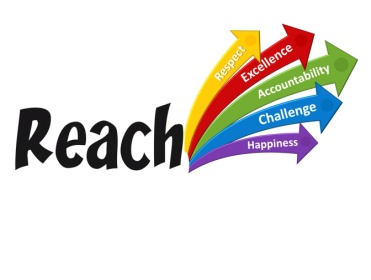 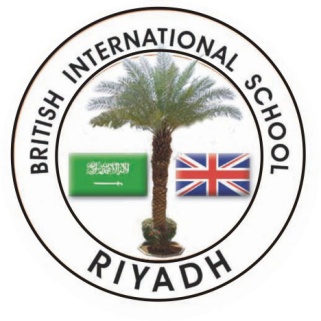 JOB DESCRIPTION:  Teaching Assistant English (Senior School)LINE MANAGER:  Curriculum LeaderSALARY:  Teaching Assistant Scale JOB PURPOSEThe individual reports to the PORs in the English department and is responsible for providing administrative support to them and teachers when necessary.RECRUITMENT CRITERIATo be able to communicate and hold functional relationships with other areas within the school - Data Officer (SIMS and Exams), Network Manager, Facilities & Development Manager, administration team, transport and security team and the Finance team etc; To be able to confidently use a variety of IT systems, such as SIMs, Outlook, Word, Publisher, Excel and CHQ Systems;Ideally to have held a previous position where multi-tasking and prioritising were evident; To be able to demonstrate a good level of IT and literacy skills;To have excellent presentation and display skills.Job AccountabilitiesBe able to multi task and manage the school English events and calendar;Undertake the administration of systems and their set up within the department;Prepare the annual and local orders for English department;Maintain responsibility for department budget and provide regular updates to Curriculum Leader of English;Display flexibility and the ability to prioritise and innovate to continuously provide an up to date administration support;To prepare test and exam papers (including re-formatting of papers) within specified deadlines;To ensure that all the students receive correct exam papers along with the additional items required;To take full responsibility for the store room and maintaining an up to date list of all text books and plays;To ensure that all text books are kept in the correct year group in stock rooms;To ensure that there are full classroom sets ready available as and when required by a teacher;To take full responsibility for the display boards ensuring these are presentable at all times;To design posters to support a given theme;To support the Head of Department to prepare for the House Activity Week, ensuring that all the necessary items are available for the students;To assist teachers with the indoor and outdoor activities;To prepare spreadsheets to show exam results, detailing reading and writing grades; To be responsible for preparing and recording examination papers and data for interim Progress Tests;To provide administration support for the English department (photocopying, laminating etc.);To producing photo slide shows (MS PowerPoint) to be used in assemblies; To maintain in a tidy order the store room and keep everyday supplies updated;To provide detailed and specific SIMS support for Curriculum Leader and staff;To design and produce certificates of achievement;To be responsible for collating data such as whole school sweeps (GRT Reading, Blackwell Spelling, and PATOSS) and setting up systems to identify where discrepancies and underachievement are evident;To supervise students undertaking exams if required;To design labels for students in support of “theme days”.KEY EXPECTATIONSAll staff are expected to:Be aware of and committed to the mission, vision, values and all associated school policies; Take an active role in the development and implementation of school policies and in the whole life of the School;Ensure that there are equal opportunities for all;Follow school procedures as outlined in the staff handbook.Name of  post-holderSigned by post-holder DateName of line managerSigned by line managerDateTo be reviewed